                                                    Gymnázium, Třeboň, Na Sadech 308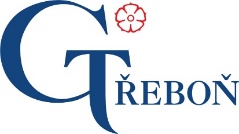                                                              Na Sadech 308, 379 26 Třeboň, IČ 608 16 945---------------------------------------------------------------------------------------------------------DodavatelZákladní škola TřeboňNa Sadech 375379 01 TřeboňIČO: 60816872ObjednávkaObjednáváme u vás obědy pro žáky našeho gymnázia na měsíc březen 2024, částka za jeden oběd hrazený školou je 23, 40 Kč. Počet obědů: 4 231, celková hodnota objednávky je 99 005,40 Kč.Objednávka č. 2024000304. 4. 2024Gymnázium, Třeboň, Na Sadech 308 IČO: 60816945